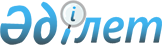 Алматы қаласының мектепке дейiнгi ұйымдарындағы 2020 жылға арналған мектепке дейiнгi тәрбие мен оқытуға мемлекеттiк бiлiм беру тапсырысын және ата-ананың ақы төлеу мөлшерiн бекiту туралы
					
			Мерзімі біткен
			
			
		
					Алматы қаласы әкімдігінің 2020 жылғы 21 сәуірдегі № 2/125 қаулысы. Алматы қаласы Әділет департаментінде 2020 жылғы 24 сәуірде № 1618 болып тіркелді. Мерзімі өткендіктен қолданыс тоқтатылды
      Қазақстан Республикасының 2001 жылғы 23 қаңтардағы "Қазақстан Республикасындағы жергiлiктi мемлекеттiк басқару және өзiн-өзi басқару туралы" Заңының 27-бабының 2-тармағына, Қазақстан Республикасының 2007 жылғы 27 шiлдедегi "Бiлiм туралы" Заңының 6-бабы 3-тармағының 7-1) тармақшасына сәйкес, Алматы қаласының әкiмдiгi ҚАУЛЫ ЕТЕДI:
      1. Осы қаулының қосымшасына сәйкес, Алматы қаласының мектепке дейiнгi ұйымдарындағы 2020 жылға арналған мектепке дейiнгi тәрбие мен оқытуға мемлекеттiк бiлiм беру тапсырысы, ата-ананың ақы төлеу мөлшерi бекiтiлсiн.
      2. Бюджеттiк бағдарламалардың әкiмгерлерi тиiстi бiлiм беру ұйымдарының шығындарын өтеудi 2020 жылға бекiтiлген қаржыландыру жоспарлары шегiнде жүзеге асырсын.
      3. Алматы қаласы Бiлiм басқармасы Қазақстан Республикасының заңнамасымен белгiленген тәртiпте осы қаулыны әдiлет органдарында мемлекеттiк тiркеудi, кейiннен мерзiмдi баспа басылымдарында ресми жариялауды және Алматы қаласы әкiмдiгiнiң интернет-ресурсында орналастыруды қамтамасыз етсiн.
      4. Осы қаулының орындалуын бақылау Алматы қаласы әкiмiнiң орынбасары Е.Ж. Бабақұмаровқа жүктелсiн.
      5. Осы қаулы ол алғаш ресми жарияланған күннен бастап қолданысқа енгiзiледі.
      Ескерту. Қосымшаға өзгерістер енгізілді Алматы қаласы әкімдігінің 28.12.2020 № 4/624  алғаш ресми жарияланған күннен бастап қолданысқа енгiзiледi) қаулысымен. Алматы қаласының мектепке дейiнгi ұйымдарындағы 2020 жылға арналған
мектепке дейiнгi тәрбие мен оқытуға мемлекеттiк бiлiм беру тапсырысы,
ата-ананың ақы төлеу мөлшерi
					© 2012. Қазақстан Республикасы Әділет министрлігінің «Қазақстан Республикасының Заңнама және құқықтық ақпарат институты» ШЖҚ РМК
				
      Алматы қаласының әкімі 

Б. Сагинтаев
қаулысына қосымша № Мектепке дейінгі білім беру ұйымының атауы Жалпы топтардағы тәрбиеленушілердің саны Жалпы топтағы балабақшалардағы бір тәрбиеленушіге бір айға жұмсалатын шығыстардың орташа құны (теңге) Жалпы топтағы балабақшалардағы түзету топтарындағы тәрбиеленушілердің саны Жалпы топтағы балабақшалардағы түзету топтарындағы бір тәрбиеленушіге бір айға жұмсалатын шығыстардың орташа құны (теңге) Жылдық мемлекеттік білім беру тапсырысының мөлшері (теңге) Ата-ананың жалпы топтағы балабақшалардағы бiр балаға тамақтандыру үшін айына ақы төлеу мөлшері (теңге) Бюджеттік бағдарлама әкімгері - Алатау ауданы әкімінің аппараты Бюджеттік бағдарлама әкімгері - Алатау ауданы әкімінің аппараты Бюджеттік бағдарлама әкімгері - Алатау ауданы әкімінің аппараты Бюджеттік бағдарлама әкімгері - Алатау ауданы әкімінің аппараты Бюджеттік бағдарлама әкімгері - Алатау ауданы әкімінің аппараты Бюджеттік бағдарлама әкімгері - Алатау ауданы әкімінің аппараты Бюджеттік бағдарлама әкімгері - Алатау ауданы әкімінің аппараты Бюджеттік бағдарлама әкімгері - Алатау ауданы әкімінің аппараты
1
Алматы қаласы Білім басқармасының "№ 1 бөбекжай-балабақшасы" мемлекеттік коммуналдық қазыналық кәсіпорны
145
28350
49 329 000
18 900
2
Алматы қаласы Білім басқармасының  "№ 4 бөбекжай-балабақшасы" мемлекеттік коммуналдық қазыналық кәсіпорны
345
28350
117 369 000
18 900
3
Алматы қаласы Білім басқармасының  "№ 31 бөбекжай-балабақшасы" мемлекеттік коммуналдық қазыналық кәсіпорны
295
28350
100 359 000
18 900
4
Алматы қаласы Білім басқармасының  "№ 37 бөбекжай-балабақшасы" коммуналдық мемлекеттік қазыналық кәсіпорны
320
28350
108 864 000
18 900
5
Алматы қаласы Білім басқармасының "№ 76 бөбекжай-балабақшасы" коммуналдық мемлекеттік қазыналық кәсіпорны
120
28350
40 824 000
18 900
6
Алматы қаласы Білім басқармасының  "№ 78 бөбекжай-балабақшасы" мемлекеттік коммуналдық қазыналық кәсіпорны
395
28350
134 379 000
18 900
7
Алматы қаласы Білім басқармасының  "№ 95 бөбекжай-балабақшасы" мемлекеттік коммуналдық қазыналық кәсіпорны
140
28350
47 628 000
18 900
8
Алматы қаласы Білім басқармасының  "№ 120 бөбекжай-балабақшасы" коммуналдық мемлекеттік қазыналық кәсіпорны
140
28350
47 628 000
18 900
9
Алматы қаласы Білім басқармасының  "№ 130 бөбекжай-балабақшасы" коммуналдық мемлекеттік қазыналық кәсіпорны
120
28350
40 824 000
18 900
10
Алматы қаласы Білім басқармасының  "№ 148 бөбекжай-балабақшасы" коммуналдық мемлекеттік қазыналық кәсіпорны
385
28350
130 977 000
18 900
11
Алматы қаласы Білім басқармасының  "№ 150 бөбекжай-балабақшасы" коммуналдық мемлекеттік қазыналық кәсіпорны
160
28350
54 432 000
18 900
12
Алматы қаласы Білім басқармасының "№ 153 бөбекжай-балабақшасы" коммуналдық мемлекеттік қазыналық кәсіпорны
145
28350
49 329 000
18 900
13
Алматы қаласы Білім басқармасының  "№ 161 бөбекжай-балабақшасы" мемлекеттік коммуналдық қазыналық кәсіпорны
140
28350
47 628 000
18 900
14
Алматы қаласы Білім басқармасының  "№ 164 бөбекжай-балабақшасы" мемлекеттік коммуналдық қазыналық кәсіпорны
345
28350
117 369 000
18 900
15
Алматы қаласы Білім басқармасының  "№ 165 бөбекжай-балабақшасы" мемлекеттік коммуналдық қазыналық кәсіпорны
390
28350
132 678 000
18 900
16
Алматы қаласы Білім басқармасының "№ 168 бөбекжай-балабақшасы" мемлекеттік коммуналдық қазыналық кәсіпорны
265
28350
65
61 363
138 872 220
18 900
17
Алматы қаласы Білім басқармасының  "№ 177 бөбекжай-балабақшасы" коммуналдық мемлекеттік қазыналық кәсіпорны
320
28350
108 864 000
18 900
18
Алматы қаласы Білім басқармасының  "№ 183 бөбекжай-балабақшасы" коммуналдық мемлекеттік қазыналық кәсіпорны
320
28350
108 864 000
18 900
19
Алматы қаласы Білім басқармасының "№ 84 бөбекжай-балабақшасы" коммуналдық мемлекеттік қазыналық кәсіпорны
120
28350
27 216 000
18 900
20
"Еламан-2020" мектепке дейінгі білім беру орталығы" жауапкершілігі шектеулі серіктестігі
80
28350
27 216 000
18 900
21
"АльДамиРам" жауапкершілігі шектеулі серіктестігі
50
28350
17 010 000
18 900
22
"Шаңырақ-2006" жауапкершілігі шектеулі серіктестігі
48
28350
16 329 600
18 900
23
"Сокровища Турана" жауапкершілігі шектеулі серіктестігі "Ашамай" балабақшасы
75
28350
25 515 000
18 900
24
"Белый лебедь" жауапкершілігі шектеулі серіктестігі "АҚҚУ" балабақшасы
160
28350
54 432 000
18 900
25
"Күнбағыс-К" жауапкершілігі шектеулі серіктестігі
75
28350
25 515 000
18 900
26
"Erketai" жауапкершілігі шектеулі серіктестігі
40
28350
13 608 000
18 900
27
"Бакуня" жауапкершілігі шектеулі серіктестігі
50
28350
17 010 000
18 900
28
"Балабақша "Айша" жауапкершілігі шектеулі серіктестігі
75
28350
25 515 000
18 900
29
"Алиша-А" инновациялық балабақшасы" жауапкершілігі шектеулі серіктестігі
100
28350
34 020 000
18 900
30
"Совенок" балабақшасы" жауапкершілігі шектеулі серіктестігі
50
28350
17 010 000
18 900
31
"Абиров" жауапкершілігі шектеулі серіктестігі
40
28350
13 608 000
18 900
32
"Бала Дария" балабақшасы" жауапкершілігі шектеулі серіктестігі
50
28350
17 010 000
18 900
33
"Арша" балабақшасы" жауапкершілігі шектеулі серіктестігі
80
28350
27 216 000
18 900
34
"Родничок" балабақшасы" жауапкершілігі шектеулі серіктестігі
45
28350
15 309 000
18 900
35
"Baby Балдаурен" жауапкершілігі шектеулі серіктестігі
40
28 056
13 608 000
18 900
36
"Балашым" жауапкершілігі шектеулі серіктестігі
40
28 056
13 608 000
18 900
37
"Тоғжан даму" жауапкершілігі шектеулі серіктестігі
60
28 350
20 412 000
18 900
38
"Әдемі 1" жауапкершілігі шектеулі серіктестігі
30
28 350
10 206 000
18 900
39
"Жас сұңқар-1" жауапкершілігі шектеулі серіктестігі
50
28 350
17 010 000
18 900
40
"Ақбота К" жауапкершілігі шектеулі серіктестігі
50
28 350
17 010 000
18 900
41
"і.Сәби" жауапкершілігі шектеулі серіктестігі
40
28 056
13 608 000
18 900
42
"Оспан 05" жауапкершілігі шектеулі серіктестігі
65
28 056
22 113 000
18 900
43
"Еркемай" жауапкершілігі шектеулі серіктестігі
80
28 350
27 216 000
18 900
44
"Жеті бата" жауапкершілігі шектеулі серіктестігі
90
28 056
30 618 000
18 900
45
"Айша" жауапкершілігі шектеулі серіктестігі "Әлинұр" балабақшасы
50
28 350
17 010 000
18 900
46
"Айша" жауапкершілігі шектеулі серіктестігі "Антошка" балабақшасы
40
28 350
13 608 000
18 900
47
"Erketai" жауапкершілігі шектеулі серіктестігі
80
28 350
27 216 000
18 900
48
"Имран-компани" жауапкершілігі шектеулі серіктестігі
95
28 350
32 319 000
18 900
49
"Алпамыс 2010" жауапкершілігі шектеулі серіктестігі
30
28 350
10 206 000
18 900
50
"Бексұлтан 7" жауапкершілігі шектеулі серіктестігі
80
28 350
27 216 000
18 900
51
"ДИА.KZ" жауапкершілігі шектеулі серіктестігі "Ботақан" балабақшасы
40
28 350
13 608 000
18 900
52
"Нұрбеков и К" жауапкершілігі шектеулі серіктестігі
75
28 350
24 239 250
18 900
53
"Нұр Бөбегі" балабақшасы" жауапкершілігі шектеулі серіктестігі
65
28 350
22 113 000
18 900
54
"Адилек балабақшасы" жауапкершілігі шектеулі серіктестігі
70
28 350
23 814 000
18 900
55
"Ибосик" балабақшасы" жауапкершілігі шектеулі серіктестігі
50
28 350
17 010 000
18 900
56
"Азя" балабақшасы" жауапкершілігі шектеулі серіктестігі
40
28 350
13 608 000
18 900
57
"Жәнібек-Мөлдір" жауапкершілігі шектеулі серіктестігі
94
28 350
31 978 800
18 900
58
"Айымсұлу" жауапкершілігі шектеулі серіктестігі
80
28 350
27 216 000
18 900
59
"Али-Имран" жауапкершілігі шектеулі серіктестігі
75
28 350
25 515 000
18 900
60
"Ай-Күн" балабақшасы" жауапкершілігі шектеулі серіктестігі
75
28 350
25 515 000
18 900
61
"Лидер Лэнд Baby" жауапкершілігі шектеулі серіктестігі
40
28 350
13 608 000
18 900
62
"Хан Тәңірі-7" жауапкершілігі шектеулі серіктестігі
250
28 350
85 050 000
18 900
63
"АҚБОТА К.Н" жауапкершілігі шектеулі серіктестігі
62
28 350
19 816 650
18 900
64
"Нұр-Раян-1" жауапкершілігі шектеулі серіктестігі
40
28 350
13 608 000
18 900
65
"Қонжық" балабақшасы" жауапкершілігі шектеулі серіктестігі
30
28 350
10 206 000
18 900
66
"Ай-Күн" балабақшасы жауапкершілігі шектеулі серіктестігі
80
28 350
27 216 000
18 900
67
"Күн Шуақ 2" жауапкершілігі шектеулі серіктестігі
40
28 350
13 608 000
18 900
68
"Родничок-3" балабақшасы" жауапкершілігі шектеулі серіктестігі
100
28 350
34 020 000
18 900
69
"Жан бөпе" жауапкершілігі шектеулі серіктестігі
55
28 350
18 711 000
18 900
70
"Ашық Болашақ" жауапкершілігі шектеулі серіктестігі
40
28 350
13 608 000
18 900
71
"Бексұлтан 7" жауапкершілігі шектеулі серіктестігі
65
28 350
18 285 750
18 900
72
"БАУРАЙ" жауапкершілігі шектеулі серіктестігі
110
28 350
37 422 000
18 900
73
"Нұр Бөбегі" балабақшасы жауапкершілігі шектеулі серіктестігі
90
28 350
30 618 000
18 900
74
"Жас сұңқар-1" жауапкершілігі шектеулі серіктестігі
60
28 350
20 412 000
18 900
75
"ОРАЗАГҮЛ" жауапкершілігі шектеулі серіктестігі
40
28 350
13 608 000
18 900
76
"KUBIKIDS" жауапкершілігі шектеулі серіктестігі
55
28 350
14 883 750
18 900
77
"Ашық Болашақ" жауапкершілігі шектеулі серіктестігі
40
28 350
13 608 000
18 900
78
"Алладин" білім беру орталығы" жауапкершілігі шектеулі серіктестігі
80
28 350
27 216 000
18 900
79
"Қошақан" балабақшасы" жауапкершілігі шектеулі серіктестігі
50
28 350
17 010 000
18 900
80
"Әкімбекова" жауапкершілігі шектеулі серіктестігі
50
28 350
17 010 000
18 900
81
"HDM & Company" жауапкершілігі шектеулі серіктестігі "Балдырған" балабақшасы
50
28 350
17 010 000
18 900
82
"Әдемі 1" жауапкершілігі шектеулі серіктестігі
100
28 350
34 020 000
18 900
83
"ДуДарАй-ДуДарАй" жауапкершілігі шектеулі серіктестігі
95
28 350
32 319 000
18 900
84
"Үкі" балабақшасы" жауапкершілігі шектеулі серіктестігі
40
28 350
13 608 000
18 900
85
"ЕЛАМАН-ҚЫЗЫР" жауапкершілігі шектеулі серіктестігі
35
28 350
11 907 000
18 900
86
"Абиров" жауапкершілігі шектеулі серіктестігінің филиалы
60
28 350
20 412 000
18 900
87
"Родничок-4" балабақшасы" жауапкершілігі шектеулі серіктестігі
70
28 350
2 814 000
18 900
88
"Рах-Эль" жауапкершілігі шектеулі серіктестігі
35
28350
11 907 000
18 900
89
"Биғайша" жауапкершілігі шектеулі серіктестігі
58
28 350
17 690 400
18 900
90
"Kindergarten Montessori" жауапкершілігі шектеулі серіктестігі
45
28 350
15 309 000
18 900
91
"БАҚЫТТЫ BABY" жауапкершілігі шектеулі серіктестігі
60
28 350
20 412 000
18 900
92
"Жас сұңқар-1" жауапкершілігі шектеулі серіктестігінің филиалы
40
28 350
13 608 000
18 900
93
"Ниет 7" жауапкершілігі шектеулі серіктестігі
40
28 035
13 608 000
18 900
94
"ЕРКЕ БАЛАБАҚША" жауапкершілігі шектеулі серіктестігі
65
28 350
22 113 000
18 900
95
"ЖАН-ДАРИЯ" балабақшасы" жауапкершілігі шектеулі серіктестігі
55
28 350
18 711 000
18 900
96
"С. Ақерке" жауапкершілігі шектеулі серіктестігі
60
28 350
20 412 000
18 900
97
"СОВЕНОК" жауапкершілігі шектеулі серіктестігі
20
28 350
6 804 000
18 900
98
"3С" жауапкершілігі шектеулі серіктестігі
40
28 350
13 608 000
18 900
99
"БАЛДӘУРЕН ШАҚ" жауапкершілігі шектеулі серіктестігі
60
28350
20 412 000
18 900
100
"Мерей компани" жауапкершілігі шектеулі серіктестігі
42
28 350
10 461 150
18 900
101
"БАЛАБАҚША АЙГӨЛЕК" жауапкершілігі шектеулі серіктестігі
30
28 350
10 206 000
18 900
102
"Болашақ" балабақшасы" жауапкершілігі шектеулі серіктестігі
50
28 350
17 010 000
18 900
103
"Жәнібек-Мөлдір" жауапкершілігі шектеулі серіктестігі
100
28 350
34 020 000
18 900
104
"Лаяна К" жауапкершілігі шектеулі серіктестігі
100
28 350
34 020 000
18 900
105
"Раушан Аяла балабақшасы" жауапкершілігі шектеулі серіктестігі
40
28 350
13 608 000
18 900
106
"Болашақ и Со" жауапкершілігі шектеулі серіктестігі
50
28 350
17 010 000
18 900
107
"ТҰМАР-А" жауапкершілігі шектеулі серіктестігі
60
28 350
20 412 000
18 900
108
"Айто и К" жауапкершілігі шектеулі серіктестігі
25
28 350
8 505 000
18 900
109
"Кун Шуак-М" жауапкершілігі шектеулі серіктестігі
37
28 350
12 587 400
18 900
110
"МӨЛДІР БҰЛАҚ 2018" жауапкершілігі шектеулі серіктестігі
60
28 350
20 412 000
18 900
111
"Әмірхан-А" жауапкершілігі шектеулі серіктестігі
40
28 350
13 608 000
18 900
112
"Әлди-Ерке-1" жауапкершілігі шектеулі серіктестігі
30
28 350
10 206 000
18 900
113
"Ledi Di" жауапкершілігі шектеулі серіктестігі
40
28 350
13 608 000
18 900
114
"Ақ-Патша" балабақшасы" жауапкершілігі шектеулі серіктестігі
30
28 350
10 206 000
18 900
115
"Aisad Compane" жауапкершілігі шектеулі серіктестігі
30
28 350
10 206 000
18 900
116
"Аяна" білім беру орталығы" жауапкершілігі шектеулі серіктестігі
25
28 350
8 505 000
18 900
117
"Аян-Ай" балабақшасы" жауапкершілігі шектеулі серіктестігі
35
28 350
9 355 500
18 900
118
"Ай-Азель" жауапкершілігі шектеулі серіктестігі
30
28 350
10 206 000
18 900
119
"Роза" балабақшасы" жауапкершілігі шектеулі серіктестігі
30
28 350
10 206 000
18 900
120
"Төре-Зере" жауапкершілігі шектеулі серіктестігі
35
28 350
10 631 250
18 900
121
"NAZ" балабақшасы" жауапкершілігі шектеулі серіктестігі
30
28 350
10 206 000
18 900
122
"Айкөркем" дамыту орталығы" жауапкершілігі шектеулі серіктестігі
90
28 350
30 618 000
18 900
123
"ЛИМПОПО" жауапкершілігі шектеулі серіктестігі
40
28 350
13 608 000
18 900
124
"Бекасыл" бөбекжай балабақшасы" жауапкершілігі шектеулі серіктестігі
40
28 350
13 608 000
18 900
125
"Әкімбекова" жауапкершілігі шектеулі серіктестігі
36
28 350
9 185 400
18 900
126
алынып тасталды
126-1
"Arsen-Ai" жауапкершілігі шектеулі серіктестігі
30
28 350
2 872 140
18 900
126-2
"Кенжегали и Т" жауапкершілігі шектеулі серіктестігі
70
28 350
6 648 220
18 900
126-3
"Нұр-Раян-1" жауапкершілігі шектеулі серіктестігі
60
28 350
5 690 840
18 900
126-4
"BAL-bala 1 балабақшасы" жауапкершілігі шектеулі серіктестігі
45
28 350
4 265 458
18 900
126-5
"Ханшайым и Б" жауапкершілігі шектеулі серіктестігі
85
28 350
8 084 290
18 900
126-6
"BoBo" жекеменшік мекемесі" жауапкершілігі шектеулі серіктестігі
40
28 350
3 786 768
18 900
126-7
"Мәржол" жауапкершілігі шектеулі серіктестігі
60
28 350
5 680 152
18 900
126-8
"БАЛАҚША "Энтузиаст" жауапкершілігі шектеулі серіктестігі
40
28 350
3 786 768
18 900
126-9
"SAMRUK COMPANY" жауапкершілігі шектеулі серіктестігі
23
28 350
2 201 974
18 900
126-10
"Алуа Kids" жауапкершілігі шектеулі серіктестігі
45
28 350
4 265 458
18 900
126-11
"Еркеназ 1" жауапкершілігі шектеулі серіктестігі
25
28 350
2 393 450
18 900
126-12
 "Буген" жауапкершілігі шектеулі серіктестігі
25
28 350
2 393 450
18 900
126-13
"Медина білім орталығы" жауапкершілігі шектеулі серіктестігі
20
28 350
1 914 760
18 900
126-14
"Нұрислам" балабақшасы жауапкершілігі шектеулі серіктестігі
30
28 350
2 872 140
18 900
126-15
"Aykorkem" жауапкершілігі шектеулі серіктестігі
25
28 350
2 393 450
18 900 Бюджеттік бағдарлама әкімгері – Алмалы ауданы әкімінің аппараты Бюджеттік бағдарлама әкімгері – Алмалы ауданы әкімінің аппараты Бюджеттік бағдарлама әкімгері – Алмалы ауданы әкімінің аппараты Бюджеттік бағдарлама әкімгері – Алмалы ауданы әкімінің аппараты Бюджеттік бағдарлама әкімгері – Алмалы ауданы әкімінің аппараты Бюджеттік бағдарлама әкімгері – Алмалы ауданы әкімінің аппараты Бюджеттік бағдарлама әкімгері – Алмалы ауданы әкімінің аппараты Бюджеттік бағдарлама әкімгері – Алмалы ауданы әкімінің аппараты
127
Алматы қаласы Білім басқармасының "№ 3 бөбекжай-балабақшасы" мемлекеттік коммуналдық қазыналық кәсіпорны
145
28 350
49 329 000
18 900
128
Алматы қаласы Білім басқармасының  "№ 6 бөбекжай-балабақшасы" мемлекеттік коммуналдық қазыналық кәсіпорны
95
28 350
32 319 000
18 900
129
Алматы қаласы Білім басқармасының "№ 7 бөбекжай-балабақшасы" мемлекеттік коммуналдық қазыналық кәсіпорны
245
28 350
30
61 363
105 439 680
18 900
130
Алматы қаласы Білім басқармасының  "№ 8 бөбекжай-балабақшасы" мемлекеттік коммуналдық қазыналық кәсіпорны
340
28 350
115 668 000
18 900
131
Алматы қаласы Білім басқармасының  "№ 9 бөбекжай-балабақшасы" мемлекеттік коммуналдық қазыналық кәсіпорны
320
28 350
108 864 000
18 900
132
Алматы қаласы Білім басқармасының  "№ 10 бөбекжай-балабақшасы" мемлекеттік коммуналдық қазыналық кәсіпорны
295
28350
100 359 000
18 900
133
Алматы қаласы Білім басқармасының  "№ 11 бөбекжай-балабақшасы" мемлекеттік коммуналдық қазыналық кәсіпорны
195
28 350
66 339 000
18 900
134
Алматы қаласы Білім басқармасының  "№ 12 бөбекжай-балабақшасы" мемлекеттік коммуналдық қазыналық кәсіпорны
120
28350
40 824 000
18 900
135
Алматы қаласы Білім басқармасының  "№ 14 бөбекжай-балабақшасы" мемлекеттік коммуналдық қазыналық кәсіпорны
340
28 350
115 668 000
18 900
136
Алматы қаласы Білім басқармасының  "№ 16 бөбекжай-балабақшасы" мемлекеттік коммуналдық қазыналық кәсіпорны
195
28 350
66 339 000
18 900
137
Алматы қаласы Білім басқармасының "№ 18 бөбекжай-балабақшасы" мемлекеттік коммуналдық қазыналық кәсіпорны
245
28 350
83 349 000
18 900
138
Алматы қаласы Білім басқармасының  "№ 19 бөбекжай-балабақшасы" мемлекеттік коммуналдық қазыналық кәсіпорны
145
28 350
49 329 000
18 900
139
Алматы қаласы Білім басқармасының  "№ 20 бөбекжай-балабақшасы" мемлекеттік коммуналдық қазыналық кәсіпорны
145
28 350
49 329 000
18 900
140
Алматы қаласы Білім басқармасының  "№ 22 бөбекжай-балабақшасы" мемлекеттік коммуналдық қазыналық кәсіпорны
340
28 350
115 668 000
18 900
141
Алматы қаласы Білім басқармасының  "№ 30 бөбекжай-балабақшасы" мемлекеттік коммуналдық қазыналық кәсіпорны
285
28 350
96 957 000
18 900
142
Алматы қаласы Білім басқармасының  "№ 41 бөбекжай-балабақшасы" мемлекеттік коммуналдық қазыналық кәсіпорны
95
28 350
32 319 000
18 900
143
Алматы қаласы Білім басқармасының  "№ 43 бөбекжай-балабақшасы" мемлекеттік коммуналдық қазыналық кәсіпорны
145
28 350
49 329 000
18 900
144
Алматы қаласы Білім басқармасының  "№ 74 бөбекжай-балабақшасы" мемлекеттік коммуналдық қазыналық кәсіпорны
320
28 350
108 864 000
18 900
145
Алматы қаласы Білім басқармасының  "№ 93 бөбекжай-балабақшасы" мемлекеттік коммуналдық қазыналық кәсіпорны
145
28 350
49 329 000
18 900
146
Алматы қаласы Білім басқармасының  "№ 132 бөбекжай-балабақшасы" коммуналдық мемлекеттік қазыналық кәсіпорны
145
28 350
49 329 000
18 900
147
Алматы қаласы Білім басқармасының  "№ 133 бөбекжай-балабақшасы" коммуналдық мемлекеттік қазыналық кәсіпорны
145
28 350
49 329 000
18 900
148
Алматы қаласы Білім басқармасының  "№ 139 бөбекжай-балабақшасы" коммуналдық мемлекеттік қазыналық кәсіпорны
75
28 350
25 515 000
18 900
149
Алматы қаласы Білім басқармасының  "№ 181 бөбекжай-балабақшасы" коммуналдық мемлекеттік қазыналық кәсіпорны
145
28 350
49 329 000
18 900
150
Алматы қаласы Білім басқармасының  "№ 182 бөбекжай-балабақшасы" коммуналдық мемлекеттік қазыналық кәсіпорны
145
28 350
49 329 000
18 900
151
Алматы қаласы Білім басқармасының "№ 188 бөбекжай-балабақшасы" коммуналдық мемлекеттік қазыналық кәсіпорны
120
28 350
27 216 000
18 900
152
"Голубой парус" білім беру мекемесі
50
28 350
17 010 000
18 900
153
"Достар" мектепке дейінгі оқу-тәрбие орталығы" жауапкершілігі шектеулі серіктестігі
10
28 350
3 402 000
18 900
154
"Балбөбек" мектепке дейінгі оқу-тәрбие орталығы" жауапкершілігі шектеулі серіктестігі
20
28 350
6 804 000
18 900
155
"Теремок" мекемесі
50
28 350
17 010 000
18 900
156
"Асыл Мұра" балабақшасы" жауапкершілігі шектеулі серіктестігі
70
28 350
23 814 000
18 900
157
"АЙ-БАЛА" жауапкершілігі шектеулі серіктестігі
150
28 350
51 030 000
18 900
158
"РАДОСТЬ ДЕТСТВА БАЛАБАҚШАСЫ" жауапкершілігі шектеулі серіктестігі
98
28 350
33 339 600
18 900
159
"Көкжиек Алима Kids" жауапкершілігі шектеулі серіктестігі
70
28 350
23 814 000
18 900
160
алынып тасталды
160-1
"SK Education company" жауапкершілігі шектеулі серіктестігі
50
28 350
4 769 500
18 900 Бюджеттік бағдарлама әкімгері – Әуезов ауданы әкімінің аппараты Бюджеттік бағдарлама әкімгері – Әуезов ауданы әкімінің аппараты Бюджеттік бағдарлама әкімгері – Әуезов ауданы әкімінің аппараты Бюджеттік бағдарлама әкімгері – Әуезов ауданы әкімінің аппараты Бюджеттік бағдарлама әкімгері – Әуезов ауданы әкімінің аппараты Бюджеттік бағдарлама әкімгері – Әуезов ауданы әкімінің аппараты Бюджеттік бағдарлама әкімгері – Әуезов ауданы әкімінің аппараты Бюджеттік бағдарлама әкімгері – Әуезов ауданы әкімінің аппараты
161
Алматы қаласы Білім басқармасының  "№ 23 бөбекжай-балабақшасы" мемлекеттік коммуналдық қазыналық кәсіпорны
290
28 350
98 658 000
18 900
162
Алматы қаласы Білім басқармасының  "№ 27 бөбекжай-балабақшасы" мемлекеттік коммуналдық қазыналық кәсіпорны
320
28 350
108 864 000
18 900
163
Алматы қаласы Білім басқармасының  "№ 28 бөбекжай-балабақшасы" мемлекеттік коммуналдық қазыналық кәсіпорны
315
28 350
107 163 000
18 900
164
Алматы қаласы Білім басқармасының  "№ 29 бөбекжай-балабақшасы" мемлекеттік коммуналдық қазыналық кәсіпорны
285
28 350
96 957 000
18 900
165
Алматы қаласы Білім басқармасының  "№ 33 бөбекжай-балабақшасы" мемлекеттік коммуналдық қазыналық кәсіпорны
145
28 350
49 329 000
18 900
166
Алматы қаласы Білім басқармасының  "№ 34 бөбекжай-балабақшасы" мемлекеттік коммуналдық қазыналық кәсіпорны
345
28 350
117 369 000
18 900
167
Алматы қаласы Білім басқармасының  "№ 35 бөбекжай-балабақшасы" мемлекеттік коммуналдық қазыналық кәсіпорны
145
28 350
49 329 000
18 900
168
Алматы қаласы Білім басқармасының  "№ 36 бөбекжай-балабақшасы" мемлекеттік коммуналдық қазыналық кәсіпорны
145
28 350
49 329 000
18 900
169
Алматы қаласы Білім басқармасының  "№ 39 бөбекжай-балабақшасы" мемлекеттік коммуналдық қазыналық кәсіпорны
270
28 350
91 854 000
18 900
170
Алматы қаласы Білім басқармасының  "№ 42 бөбекжай-балабақшасы" мемлекеттік коммуналдық қазыналық кәсіпорны
245
28 350
83 349 000
18 900
171
Алматы қаласы Білім басқармасының  "№ 44 бөбекжай-балабақшасы" мемлекеттік коммуналдық қазыналық кәсіпорны
145
28 350
49 329 000
18 900
172
Алматы қаласы Білім басқармасының  "№ 46 бөбекжай-балабақшасы" мемлекеттік коммуналдық қазыналық кәсіпорны
290
28 350
98 658 000
18 900
173
Алматы қаласы Білім басқармасының "№ 47 бөбекжай-балабақшасы" мемлекеттік коммуналдық қазыналық кәсіпорны
145
28 350
49 329 000
18 900
174
Алматы қаласы Білім басқармасының  "№ 48 бөбекжай-балабақшасы" мемлекеттік коммуналдық қазыналық кәсіпорны
270
28 350
91 854 000
18 900
175
Алматы қаласы Білім басқармасының  "№ 49 бөбекжай-балабақшасы" мемлекеттік коммуналдық қазыналық кәсіпорны
290
28 350
98 658 000
18 900
176
Алматы қаласы Білім басқармасының "№ 50 бөбекжай-балабақшасы" мемлекеттік коммуналдық қазыналық кәсіпорны
295
28 350
12
61 363
108 974 424
18 900
177
Алматы қаласы Білім басқармасының  "№ 52 бөбекжай-балабақшасы" мемлекеттік коммуналдық қазыналық кәсіпорны
195
28 350
66 339 000
18 900
178
Алматы қаласы Білім басқармасының  "№ 53 бөбекжай-балабақшасы" мемлекеттік коммуналдық қазыналық кәсіпорны
340
28 350
115 668 000
18 900
179
Алматы қаласы Білім басқармасының  "№ 55 бөбекжай-балабақшасы" мемлекеттік коммуналдық қазыналық кәсіпорны
340
28 350
115 668 000
18 900
180
Алматы қаласы Білім басқармасының  "№ 56 бөбекжай-балабақшасы" мемлекеттік коммуналдық қазыналық кәсіпорны
340
28 350
115 668 000
18 900
181
Алматы қаласы Білім басқармасының  "№ 57 бөбекжай-балабақшасы" мемлекеттік коммуналдық қазыналық кәсіпорны
345
28 350
117 369 000
18 900
182
Алматы қаласы Білім басқармасының  "№ 58 бөбекжай-балабақшасы" мемлекеттік коммуналдық қазыналық кәсіпорны
340
28 350
115 668 000
18 900
183
Алматы қаласы Білім басқармасының  "№ 60 бөбекжай-балабақшасы" мемлекеттік коммуналдық қазыналық кәсіпорны
345
28 350
117 369 000
18 900
184
Алматы қаласы Білім басқармасының  "№ 62 бөбекжай-балабақшасы" мемлекеттік коммуналдық қазыналық кәсіпорны
345
28 350
117 369 000
18 900
185
Алматы қаласы Білім басқармасының  "№ 64 бөбекжай-балабақшасы" мемлекеттік коммуналдық қазыналық кәсіпорны
345
28 350
117 369 000
18 900
186
Алматы қаласы Білім басқармасының  "№ 100 бөбекжай-балабақшасы" мемлекеттік коммуналдық қазыналық кәсіпорны
340
28 350
115 668 000
18 900
187
Алматы қаласы Білім басқармасының "№ 129 бөбекжай-балабақшасы" мемлекеттік коммуналдық қазыналық кәсіпорны
340
28 350
115 668 000
18 900
188
Алматы қаласы Білім басқармасының  "№ 134 бөбекжай-балабақшасы" коммуналдық мемлекеттік қазыналық кәсіпорны
145
28 350
49 329 000
18 900
189
Алматы қаласы Білім басқармасының  "№ 135 бөбекжай-балабақшасы" коммуналдық мемлекеттік қазыналық кәсіпорны
145
28 350
49 329 000
18 900
190
Алматы қаласы Білім басқармасының  "№ 136 бөбекжай-балабақшасы" коммуналдық мемлекеттік қазыналық кәсіпорны
145
28 350
49 329 000
18 900
191
Алматы қаласы Білім басқармасының  "№ 138 бөбекжай-балабақшасы" коммуналдық мемлекеттік қазыналық кәсіпорны
145
28 350
49 329 000
18 900
192
Алматы қаласы Білім басқармасының  "№ 144 бөбекжай-балабақшасы" коммуналдық мемлекеттік қазыналық кәсіпорны
145
28 350
49 329 000
18 900
193
Алматы қаласы Білім басқармасының  "№ 146 бөбекжай-балабақшасы" коммуналдық мемлекеттік қазыналық кәсіпорны
145
28 350
49 329 000
18 900
194
Алматы қаласы Білім басқармасының  "№ 154 бөбекжай-балабақшасы" мемлекеттік коммуналдық қазыналық кәсіпорны
295
28 350
100 359 000
18 900
195
Алматы қаласы Білім басқармасының  "№ 158 бөбекжай-балабақшасы" мемлекеттік коммуналдық қазыналық кәсіпорны
60
28 350
20 412 000
18 900
196
Алматы қаласы Білім басқармасының  "№ 159 бөбекжай-балабақшасы" мемлекеттік коммуналдық қазыналық кәсіпорны
140
28 350
47 628 000
18 900
197
Алматы қаласы Білім басқармасының  "№ 160 бөбекжай-балабақшасы" мемлекеттік коммуналдық қазыналық кәсіпорны
145
28 350
49 329 000
18 900
198
Алматы қаласы Білім басқармасының  "№ 174 бөбекжай-балабақшасы" коммуналдық мемлекеттік қазыналық кәсіпорны
290
28 350
98 658 000
18 900
199
Алматы қаласы Білім басқармасының  "№ 178 бөбекжай-балабақшасы" коммуналдық мемлекеттік қазыналық кәсіпорны
245
28 350
83 349 000
18 900
200
Алматы қаласы Білім басқармасының  "№ 190 бөбекжай-балабақшасы" коммуналдық мемлекеттік қазыналық кәсіпорны
120
28 350
40 824 000
18 900
201
"Дәстүр" мектепке дейінгі білім беру орталығы" жауапкершілігі шектеулі серіктестігі
46
28 350
15 649 200
18 900
202
"Детство Тур Сервис" жауапкершілігі шектеулі серіктестігі
17
28 350
5 783 400
18 900
203
"Мегаполис детства" жауапкершілігі шектеулі серіктестігі
40
28 350
13 608 000
18 900
204
"Еркежан" балабақшасы" мекемесі
52
28 350
17 690 400
18 900
205
"Капельки счастья" мектепке дейінгі оқу-тәрбие орталығы" жауапкершілігі шектеулі серіктестігі
20
28 350
6 804 000
18 900
206
"Ақтыным" балабақшасы" жауапкершілігі шектеулі серіктестігі
50
28 350
17 010 000
18 900
207
"Теремок" жеке тұлғаны дамыту орталығы" жауакершілігі шектеулі серіктестігі
15
28 350
5 103 000
18 900
208
"Лучик" мектепке дейінгі ерте дамыту шағын-орталығы" жауапкершілігі шектеулі серіктестігі
30
28 350
10 206 000
18 900
209
"Bеби Лэнд" балабақшасы" жауапкершілігі шектеулі серіктестігі
35
28 350
11 907 000
18 900
210
"РАДУГА-Land" балабақшасы" жауапкершілігі шектеулі серіктестігі
50
28 350
17 010 000
18 900
211
"Kids Club-Детский клуб" мекемесі
40
28 350
13 608 000
18 900
212
"Айналайын" оқу-тәрбиелеу кешені бөбекхана көп бағдарлы гимназия" мемлекеттік емес мекемесі
50
28 350
17 010 000
18 900
213
"Қонжық" жауапкершілігі шектеулі серіктестігі
30
28 350
10 206 000
18 900
214
"Отчет Company kz" жауапкершілігі шектеулі серіктестігі
115
28 350
39 123 000
18 900
215
"Алтын бесік" балабақшасы "Байтеміровтер" жауапкершілігі шектеулі серіктестігі
75
28 350
25 515 000
18 900
216
"Дәстүр" мектепке дейінгі білім беру орталығы" жауапкершілігі шектеулі серіктестігі
35
28 350
11 907 000
18 900
217
"iBala" жауапкершілігі шектеулі серіктестігі
30
28 350
10 206 000
18 900
218
"Айнұр-86" жауакершілігі шектеулі серіктестігі
20
28 350
6 804 000
18 900
219
"Дамодара" жауапкершілігі шектеулі серіктестігі
30
28 350
10 206 000
18 900
220
"Ай-БАЛА" жауапкершілігі шектеулі серіктестігі
20
28 350
6 804 000
18 900
221
"ЗАЙКА ФИЛИАЛ" жауапкершілігі шектеулі серіктестігі
50
28 350
17 010 000
18 900
222
"Қарлығаш" балабақшасы "Ерқаржан" жауапкершілігі шектеулі серіктестігі
30
28 350
10 206 000
18 900
223
"Р-Мұрагер" жауапкершілігі шектеулі серіктестігі
45
28 350
15 309 000
18 900
224
"AK Sauleti" жауапкершілігі шектеулі серіктестігі "Нұр-сәби" балабақшасы
175
28 350
59 535 000
18 900
225
"ДиДи2016" жауапкершілігі шектеулі серіктестігі
70
28 350
23 814 000
18 900
226
"Хотейка" жауапкершілігі шектеулі серіктестігі
35
28 350
11 907 000
18 900
227
"Ақ Ниет" жауапкершілігі шектеулі серіктестігі
60
28 350
20 412 000
18 900
228
"АйДиНур" жауапкершілігі шектеулі серіктестігі
60
28 350
20 412 000
18 900
229
"Қонжықтар" жауапкершілігі шектеулі серіктестігі
70
28 350
23 814 000
18 900
230
"ШБО Өнер" жауапкершілігі шектеулі серіктестігі
27
28 350
9 185 400
18 900
231
"Инсар компаниясы" жауапкершілігі шектеулі серіктестігі "Ар-Дана" балабақшасы
60
28 350
20 412 000
18 900
232
"NURJANAR" жауапкершілігі шектеулі серіктестігі
15
28 350
5 103 000
18 900
233
"Алтын Балапан 2017" оқу-тәрбие орталығы" жауапкершілігі шектеулі серіктестігі
25
28 350
8 505 000
18 900
234
"Smart Imperium" жауапкершілігі шектеулі серіктестігі
60
28 350
20 412 000
18 900
235
"iBala" жауапкершілігі шектеулі серіктестігі
40
28 350
13 608 000
18 900
236
"Дияр" балабақшасы" жауапкершілігі шектеулі серіктестігі
60
28 350
20 412 000
18 900
237
"Еркін Ұлар" жауапкершілігі шектеулі серіктестігі
35
28 350
11 907 000
18 900
238
"Бэйби-Ленд" жауапкершілігі шектеулі серіктестігі
55
28 350
18 711 000
18 900
239
"АДИ КОНСАЛТИНГ.KZ" жауапкершілігі шектеулі серіктестігі
100
28 350
34 020 000
18 900
240
"Диди2016" жауапкершілігі шектеулі серіктестігі
50
28 350
17 010 000
18 900
241
"Айнұр-86" жауапкершілігі шектеулі серіктестігі
25
28 350
8 505 000
18 900
242
"Хотейка" жауапкершілігі шектеулі серіктестігі
45
28 350
15 309 000
18 900
243
"Арайлым" білім беру орталғы" жауапкершілігі шектеулі серіктестігі
60
28 350
20 412 000
18 900
244
"BalaSiti" жауапкершілігі шектеулі серіктестігі
50
28 350
17 010 000
18 900
245
"Мир детства" балабақшасы" жауапкершілігі шектеулі серіктестігі
30
28 350
10 206 000
18 900
246
"СӘТТІЛІК&БОЛАШАҚ" жауапкершілігі шектеулі серіктестігі
55
28 350
18 711 000
18 900
247
"Айсәт" балабақшасы" жауапкершілігі шектеулі серіктестігі
65
28 350
22 113 000
18 900
248
"Baby Балдаурен" жауапкершілігі шектеулі серіктестігі
20
28 350
6 804 000
18 900
249
"AlibiNurAru" жауапкершілігі шектеулі серіктестігі
30
28 350
10 206 000
18 900
250
"ЕЛАМАН" балабақшасы" жауапкершілігі шектеулі серіктестігі
50
28 350
17 010 000
18 900
251
"ӘЛІМ" балабақшасы" жауапкершілігі шектеулі серіктестігі
70
28 350
23 814 000
18 900
252
"Сокобай" жауапкершілігі шектеулі серіктестігі
30
28 350
10 206 000
18 900
253
"АДИ КОНСАЛТИНГ.KZ" жауапкершілігі шектеулі серіктестігі
115
28 350
39 123 000
18 900
254
"Бөбекжай-бақша "Мақсұт" жауапкершілігі шектеулі серіктестігінің филиалы
70
28350
23 814 000
18 900
255
"Али-Имран" жауапкершілігі шектеулі серіктестігі
75
28 350
25 515 000
18 900
256
"Ұялы Балапан" жауапкершілігі шектеулі серіктестігі
30
28 350
10 206 000
18 900
257
"Кенгуренок-А" жауапкершілігі шектеулі серіктестігі
40
28 350
13 608 000
18 900
258
"Лоло" жауапкершілігі шектеулі серіктестігі
35
28 350
11 907 000
18 900
259
"КуКа" жауапкершілігі шектеулі серіктестігі
45
28 350
15 309 000
18 900
260
"Солнечный лучик" жауапкершілігі шектеулі серіктестігі
35
28 350
11 907 000
18 900
261
"ЕРКАРЖАН" жауапкершілігі шектеулі серіктестігі
50
28 350
13 608 000
18 900
262
"Stupenki kz" жауапкершілігі шектеулі серіктестігі 
55
28 350
16 443 000
18 900
263
"BalaPanda KZ" жауапкершілігі шектеулі серіктестігі
36
28 350
10 773 000
18 900
264
Алматы қаласы Білім басқармасының  "№ 146 бөбекжай-балабақшасы" коммуналдық мемлекеттік қазыналық кәсіпорнының жанындағы жарты күн болатын мектепалды топтары
20
7 298
1 313 640
264-1
"Dara kids" жауапкершілігі шектеулі серіктестігі
30
28 350
3 402 000
18 900
264-2
"Dameli MK" жауапкершілігі шектеулі серіктестігі
50
28 350
5 670 000
18 900
264-3
"Jy'ldyz-Ai" жауапкершілігі шектеулі серіктестігі
40
28 350
4 536 000
18 900
264-4
"Мир детства 1" жауапкершілігі шектеулі серіктестігі
65
28 350
7 371 000
18 900
264-5
"Талант" балабақшасы" жауапкершілігі шектеулі серіктестігі
33
28 350
3 742 200
18 900
264-6
"Өркен" жауапкершілігі шектеулі серіктестігі
20
28 350
2 268 000
18 900
264-7
"Тимас компани" жауапкершілігі шектеулі серіктестігі
30
28 350
3 402 000
18 900
264-8
"Ару-Ай болашақ" жауапкершілігі шектеулі серіктестігі
15
28 350
1 701 000
18 900
264-9
"Unicus Kids" жауапкершілігі шектеулі серіктестігі
35
28 350
3 969 000
18 900
264-10
"БЕРЕКЕ-2020 бөбекжай-балабақшасы" жауапкершілігі шектеулі серіктестігі
90
28 350
10 206 000
18 900
264-11
"Mama house" жауапкершілігі шектеулі серіктестігі
50
28 350
5 670 000
18 900
264-12
"Әсем-гүл" жауапкершілігі шектеулі серіктестігі
25
28 350
2 835 000
18 900
264-13
"Ak Sauleti" жауапкершілігі шектеулі серіктестігі
90
28 350
10 206 000
18 900
264-14
"Karshal" жауапкершілігі шектеулі серіктестігі
30
28 350
3 402 000
18 900
264-15
"Балдәурен бөбекжай- балабақшасы" жауапкершілігі шектеулі серіктестігі 
40
28 350
4 536 000
18 900 Бюджеттік бағдарлама әкімгері – Бостандық ауданы әкімінің аппараты Бюджеттік бағдарлама әкімгері – Бостандық ауданы әкімінің аппараты Бюджеттік бағдарлама әкімгері – Бостандық ауданы әкімінің аппараты Бюджеттік бағдарлама әкімгері – Бостандық ауданы әкімінің аппараты Бюджеттік бағдарлама әкімгері – Бостандық ауданы әкімінің аппараты Бюджеттік бағдарлама әкімгері – Бостандық ауданы әкімінің аппараты Бюджеттік бағдарлама әкімгері – Бостандық ауданы әкімінің аппараты Бюджеттік бағдарлама әкімгері – Бостандық ауданы әкімінің аппараты
265
Алматы қаласы Білім басқармасының  "№ 40 бөбекжай-балабақшасы" мемлекеттік коммуналдық қазыналық кәсіпорны
145
28 350
49 329 000
18 900
266
Алматы қаласы Білім басқармасының  "№ 68 бөбекжай-балабақшасы" коммуналдық мемлекеттік қазыналық кәсіпорны
110
28 350
37 442 000
18 900
267
Алматы қаласы Білім басқармасының  "№ 69 бөбекжай-балабақшасы" мемлекеттік коммуналдық қазыналық кәсіпорны
195
28 350
66 339 000
18 900
268
Алматы қаласы Білім басқармасының  "№ 71 бөбекжай-балабақшасы" мемлекеттік коммуналдық қазыналық кәсіпорны
100
28 350
34 020 000
18 900
269
Алматы қаласы Білім басқармасының  "№ 72 бөбекжай-балабақшасы" мемлекеттік коммуналдық қазыналық кәсіпорны
220
28 350
74 844 000
18 900
270
Алматы қаласы Білім басқармасының  "№ 75 бөбекжай-балабақшасы" мемлекеттік коммуналдық қазыналық кәсіпорны
170
28 350
57 834 000
18 900
271
Алматы қаласы Білім басқармасының  "№ 77 бөбекжай-балабақшасы" мемлекеттік коммуналдық қазыналық кәсіпорны
290
28 350
98 658 000
18 900
272
Алматы қаласы Білім басқармасының  "№ 79 бөбекжай-балабақшасы" мемлекеттік коммуналдық қазыналық кәсіпорны
240
28 350
81 648 000
18 900
273
Алматы қаласы Білім басқармасының  "№ 80 бөбекжай-балабақшасы" мемлекеттік коммуналдық қазыналық кәсіпорны
195
28 350
66 339 000
18 900
274
Алматы қаласы Білім басқармасының  "№ 81 бөбекжай-балабақшасы" мемлекеттік коммуналдық қазыналық кәсіпорны
150
28 350
51 030 000
18 900
275
Алматы қаласы Білім басқармасының  "№ 82 бөбекжай-балабақшасы" мемлекеттік коммуналдық қазыналық кәсіпорны
195
28 350
66 339 000
18 900
276
Алматы қаласы Білім басқармасының  "№ 83 бөбекжай-балабақшасы" мемлекеттік коммуналдық қазыналық кәсіпорны
200
28 350
68 040 000
18 900
277
Алматы қаласы Білім басқармасының  "№ 85 бөбекжай-балабақшасы" мемлекеттік коммуналдық қазыналық кәсіпорны
270
28 350
91 854 000
18 900
278
Алматы қаласы Білім басқармасының  "№ 87 бөбекжай-балабақшасы" мемлекеттік коммуналдық қазыналық кәсіпорны
150
28 350
51 030 000
18 900
279
Алматы қаласы Білім басқармасының  "№ 88 бөбекжай-балабақшасы" мемлекеттік коммуналдық қазыналық кәсіпорны
140
28 350
47 628 000
18 900
280
Алматы қаласы Білім басқармасының  "№ 89 бөбекжай-балабақшасы" мемлекеттік коммуналдық қазыналық кәсіпорны
170
28 350
57 834 000
18 900
281
Алматы қаласы Білім басқармасының  "№ 90 бөбекжай-балабақшасы" мемлекеттік коммуналдық қазыналық кәсіпорны
320
28 350
108 864 000
18 900
282
Алматы қаласы Білім басқармасының "№ 91 бөбекжай-балабақшасы" мемлекеттік коммуналдық қазыналық кәсіпорны
265
28 350
12
61 363
98 768 424
18 900
283
Алматы қаласы Білім басқармасының  "№ 92 бөбекжай-балабақшасы" мемлекеттік коммуналдық қазыналық кәсіпорны
320
28 350
108 864 000
18 900
284
Алматы қаласы Білім басқармасының  "№ 99 бөбекжай-балабақшасы" мемлекеттік коммуналдық қазыналық кәсіпорны
295
28 350
100 359 000
18 900
285
Алматы қаласы Білім басқармасының  "№ 108 бөбекжай-балабақшасы" мемлекеттік коммуналдық қазыналық кәсіпорны
145
28 350
49 329 000
18 900
286
Алматы қаласы Білім басқармасының  "№ 113 бөбекжай-балабақшасы" мемлекеттік коммуналдық қазыналық кәсіпорны
295
28 350
100 359 000
18 900
287
Алматы қаласы Білім басқармасының  "№ 140 бөбекжай-балабақшасы" коммуналдық мемлекеттік қазыналық кәсіпорны
145
28 350
49 329 000
18 900
288
Алматы қаласы Білім басқармасының  "№ 142 бөбекжай-балабақшасы" коммуналдық мемлекеттік қазыналық кәсіпорны
145
28 350
49 329 000
18 900
289
Алматы қаласы Білім басқармасының  "№ 151 бөбекжай-балабақшасы" мемлекеттік коммуналдық қазыналық кәсіпорны
145
28 350
49 329 000
18 900
290
Алматы қаласы Білім басқармасының  "№ 152 бөбекжай-балабақшасы" мемлекеттік коммуналдық қазыналық кәсіпорны
245
28 350
83 349 000
18 900
291
Алматы қаласы Білім басқармасының  "№ 155 бөбекжай-балабақшасы" мемлекеттік коммуналдық қазыналық кәсіпорны
145
28 350
49 329 000
18 900
292
Алматы қаласы Білім басқармасының "№ 191 бөбекжай-балабақшасы" коммуналдық мемлекеттік қазыналық кәсіпорны
150
28350
34 020 000
18 900
293
"Лидер" мемлекеттік емес білім беру мекемесі
15
28 350
5 103 000
18 900
294
"Мидас" жауапкершілігі шектеулі серіктестігі
30
28 350
10 206 000
18 900
295
"Голубой парус" білім беру мекемесі
85
28 350
28 917 000
18 900
296
"Элко" жауапкершілігі шектеулі серіктестігі
85
28 350
28 917 000
18 900
297
"Жұлдызды балалар" бөбекжай -балабақшасы" жауапкершілігі шектеулі серіктестігі
55
28 350
18 711 000
18 900
298
"Айтек-ITEC" жауапкершілігі шектеулі серіктестігі "SmART Kids" балабақшасы
46
28 350
15 649 200
18 900
299
"Нұрай Лимитед" жауапкершілігі шектеулі серіктестігі
40
28 350
13 608 000
18 900
300
"Болашақ ғалым" жауапкершілігі шектеулі серіктестігі
40
28 350
13 608 000
18 900
301
"Бала Қыран" бөбекжай-балабақшасы" жауапкершілігі шектеулі серіктестігі
45
28 350
15 309 000
18 900
302
"Қарлығаш 1" жауапкершілігі шектеулі серіктестігі
30
28 350
10 206 000
18 900
303
"Р-Мұрагер" жауапкершілігі шектеулі серіктестігі
30
28 350
10 206 000
18 900
304
"Нұршашар-2015" жауапкершілігі шектеулі серіктестігі
36
28 350
12 247 200
18 900
305
"Дарын" бөбекжай-балабақша" жауапкершілігі шектеулі серіктестігі
34
28 350
11 566 800
18 900
306
"АМЕКОМ" жауапкершілігі шектеулі серіктестігі
300
28 350
102 060 000
18 900
307
"Журавушка Baby" жауапкершілігі шектеулі серіктестігі
42
28 350
14 288 400
18 900
308
"ЗЕРДЕШ" жауапкершілігі шектеулі серіктестігі
40
28 350
13 608 000
18 900
309
"Lilo бөбекжай-балабақшасы" жауапкершілігі шектеулі серіктестігі
30
28 350
10 206 000
18 900
310
"Бэбисити-3" жауапкершілігі шектеулі серіктестігі
43
28 350
14 628 600
18 900
310-1
"Хан-Сұлтан 3" жауапкершілігі шектеулі серіктестігі
60
28 350
5 103 000
18 900 Бюджеттік бағдарлама әкімгері – Жетісу ауданы әкімінің аппараты Бюджеттік бағдарлама әкімгері – Жетісу ауданы әкімінің аппараты Бюджеттік бағдарлама әкімгері – Жетісу ауданы әкімінің аппараты Бюджеттік бағдарлама әкімгері – Жетісу ауданы әкімінің аппараты Бюджеттік бағдарлама әкімгері – Жетісу ауданы әкімінің аппараты Бюджеттік бағдарлама әкімгері – Жетісу ауданы әкімінің аппараты Бюджеттік бағдарлама әкімгері – Жетісу ауданы әкімінің аппараты Бюджеттік бағдарлама әкімгері – Жетісу ауданы әкімінің аппараты
311
Алматы қаласы Білім басқармасының  "№ 17 бөбекжай- балабақшасы" коммуналдық мемлекеттік қазыналық кәсіпорны
95
28 350
32 319 000
18 900
312
Алматы қаласы Білім басқармасының  "№ 51 бөбекжай-балабақшасы" мемлекеттік коммуналдық қазыналық кәсіпорны
195
28 350
66 339 000
18 900
313
Алматы қаласы Білім басқармасының  "№ 61 бөбекжай-балабақшасы" мемлекеттік коммуналдық қазыналық кәсіпорны
110
28 350
37 422000
18 900
314
Алматы қаласы Білім басқармасының  "№ 63 бөбекжай-балабақшасы" мемлекеттік коммуналдық қазыналық кәсіпорны
145
28 350
49 329 000
18 900
315
Алматы қаласы Білім басқармасының  "№ 67 бөбекжай-балабақшасы" мемлекеттік коммуналдық қазыналық кәсіпорны
140
28 350
47 628 000
18 900
316
Алматы қаласы Білім басқармасының  "№ 94 бөбекжай-балабақшасы" мемлекеттік коммуналдық қазыналық кәсіпорны
145
28 350
49 329 000
18 900
317
Алматы қаласы Білім басқармасының  "№ 97 бөбекжай-балабақшасы" мемлекеттік коммуналдық қазыналық кәсіпорны
145
28 350
49 329 000
18 900
318
Алматы қаласы Білім басқармасының  "№ 98 бөбекжай-балабақшасы" мемлекеттік коммуналдық қазыналық кәсіпорны
320
28 350
108 864 000
18 900
319
Алматы қаласы Білім басқармасының  "№ 101 бөбекжай-балабақшасы" мемлекеттік коммуналдық қазыналық кәсіпорны
320
28 350
108 864 000
18 900
320
Алматы қаласы Білім басқармасының  "№ 102 бөбекжай-балабақшасы" мемлекеттік коммуналдық қазыналық кәсіпорны
320
28 350
108 864 000
18 900
321
Алматы қаласы Білім басқармасының "№ 104 бөбекжай-балабақшасы" мемлекеттік коммуналдық қазыналық кәсіпорны
265
28 350
30
61 363
112 243 680
18 900
322
Алматы қаласы Білім басқармасының  "№ 128 бөбекжай-балабақшасы" мемлекеттік коммуналдық қазыналық кәсіпорны
195
28 350
66 339 000
18 900
323
Алматы қаласы Білім басқармасының  "№ 162 бөбекжай-балабақшасы" мемлекеттік коммуналдық қазыналық кәсіпорны
140
28 350
47 628 000
18 900
324
Алматы қаласы Білім басқармасының  "№ 163 бөбекжай-балабақшасы" мемлекеттік коммуналдық қазыналық кәсіпорны
325
28 350
110 565 000
18 900
325
Алматы қаласы Білім басқармасының  "№ 169 бөбекжай-балабақшасы" мемлекеттік коммуналдық қазыналық кәсіпорны
140
28 350
47 628 000
18 900
326
Алматы қаласы Білім басқармасының  "№ 170 бөбекжай-балабақшасы" коммуналдық мемлекеттік қазыналық кәсіпорны
180
28 350
61 236 000
18 900
327
Алматы қаласы Білім басқармасының  "№ 171 бөбекжай-балабақшасы" коммуналдық мемлекеттік қазыналық кәсіпорны
140
28 350
47 628 000
18 900
328
Алматы қаласы Білім басқармасының  "№ 175 бөбекжай-балабақшасы" коммуналдық мемлекеттік қазыналық кәсіпорны
95
28 350
32 319 000
18 900
329
Алматы қаласы Білім басқармасының  "№ 176 бөбекжай-балабақшасы" коммуналдық мемлекеттік қазыналық кәсіпорны
145
28 350
49 329 000
18 900
330
Алматы қаласы Білім басқармасының  "№ 179 бөбекжай-балабақшасы" коммуналдық мемлекеттік қазыналық кәсіпорны
145
28 350
49 329 000
18 900
331
"Happy Land" жауапкершілігі шектеулі серіктестігі
112
28 350
38 102 400
18 900
332
"Детский на улице Жангелидина" жауапкершілігі шектеулі серіктестігі
50
28 350
17 010 000
18 900
333
"Альтаир" білім беру орталығы" жауапкершілігі шектеулі серіктестігі
180
28 350
61 236 000
18 900
334
"Балапан 2013" жауапкершілігі шектеулі серіктестігі
100
28 350
34 020 000
18 900
335
"Имран-Ю" балалар дамыту орталығы" жауапкершілігі шектеулі серіктестігі
41
28 350
13 948 200
18 900
336
"Родничок-2" балабақшасы" жауапкершілігі шектеулі серіктестігі
45
28 350
15 309 000
18 900
337
"Жұмағұл" жауапкершілігі шектеулі серіктестігі
73
28 350
24 834 600
18 900
338
"Тедди" жауапкершілігі шектеулі серіктестігі
45
28 350
15 309 000
18 900
339
"Көкжиек Әлима Kids" жауапкершілігі шектеулі серіктестігі
46
28 350
15 649 200
18 900
340
"Alina-кids-1" жауапкершілігі шектеулі серіктестігі
120
28 350
40 824 000
18 900
341
"Бөпешім" жауапкершілігі шектеулі серіктестігі
42
28 350
14 288 400
18 900
342
"Көкжиек Әлима Kids" жауапкершілігі шектеулі серіктестігі
50
28 350
17 010 000
18 900
343
"ДаниалАрип" жауапкершілігі шектеулі серіктестігі
45
28 350
15 309 000
18 900
344
"Кузиев Пирмухамедажи атындағы "Сұлтанқорған" жауапкершілігі шектеулі серіктестігі
75
28 350
21 827 000
18 900
345
"Сәбила Бэйби" жауапкершілігі шектеулі серіктестігі
75
28 350
24 286 000
18 900
346
Алматы қаласы Білім басқармасының  "№ 94 бөбекжай-балабақшасы" мемлекеттік коммуналдық қазыналық кәсіпорнының жанындағы жарты күн болатын мектепалды топтары
20
7 298
1 313 640
347
348
Алматы қаласы Білім басқармасының  "№ 163 бөбекжай-балабақшасы" мемлекеттік коммуналдық қазыналық кәсіпорнының жанындағы жарты күн болатын мектепалды топтары
50
7 298
3 284 100
349
Алматы қаласы Білім басқармасының  "№ 169 бөбекжай-балабақшасы" мемлекеттік коммуналдық қазыналық кәсіпорнының жанындағы жарты күн болатын мектепалды топтары
20
7 298
1 313 640
350
Алматы қаласы Білім басқармасының  "№ 171 бөбекжай-балабақшасы" мемлекеттік коммуналдық қазыналық кәсіпорнының жанындағы жарты күн болатын мектепалды топтары
20
7 298
1 313 640
351
Алматы қаласы Білім басқармасының  "№ 176 бөбекжай-балабақшасы" мемлекеттік коммуналдық қазыналық кәсіпорнының жанындағы жарты күн болатын мектепалды топтары
25
7 298
1 642 050 Бюджеттік бағдарлама әкімгері – Медеу ауданы әкімінің аппараты Бюджеттік бағдарлама әкімгері – Медеу ауданы әкімінің аппараты Бюджеттік бағдарлама әкімгері – Медеу ауданы әкімінің аппараты Бюджеттік бағдарлама әкімгері – Медеу ауданы әкімінің аппараты Бюджеттік бағдарлама әкімгері – Медеу ауданы әкімінің аппараты Бюджеттік бағдарлама әкімгері – Медеу ауданы әкімінің аппараты Бюджеттік бағдарлама әкімгері – Медеу ауданы әкімінің аппараты Бюджеттік бағдарлама әкімгері – Медеу ауданы әкімінің аппараты
352
Алматы қаласы Білім басқармасының  "№ 5 бөбекжай-балабақшасы" мемлекеттік коммуналдық қазыналық кәсіпорны
100
28 350
34 020 000
18 900
353
Алматы қаласы Білім басқармасының  "№ 96 бөбекжай-балабақшасы" мемлекеттік коммуналдық қазыналық кәсіпорны
295
28 350
100 359 000
18 900
354
Алматы қаласы Білім басқармасының  "№ 105 бөбекжай-балабақшасы" мемлекеттік коммуналдық қазыналық кәсіпорны
195
28 350
66 339 000
18 900
355
Алматы қаласы Білім басқармасының  "№ 106 бөбекжай-балабақшасы" мемлекеттік коммуналдық қазыналық кәсіпорны
150
28 350
51 030 000
18 900
356
Алматы қаласы Білім басқармасының  "№ 107 бөбекжай-балабақшасы" коммуналдық мемлекеттік қазыналық кәсіпорны
100
28 350
34 020 000
18 900
357
Алматы қаласы Білім басқармасының  "№ 109 бөбекжай-балабақшасы" мемлекеттік коммуналдық қазыналық кәсіпорны
245
28 350
83 349 000
18 900
358
Алматы қаласы Білім басқармасының  "№ 110 бөбекжай-балабақшасы" мемлекеттік коммуналдық қазыналық кәсіпорны
280
28 350
95 256 000
18 900
359
Алматы қаласы Білім басқармасының  "№ 112 бөбекжай-балабақшасы" мемлекеттік коммуналдық қазыналық кәсіпорны
150
28 350
51 030 000
18 900
360
Алматы қаласы Білім басқармасының  "№ 114 бөбекжай-балабақшасы" мемлекеттік коммуналдық қазыналық кәсіпорны
145
28 350
49 329 000
18 900
361
Алматы қаласы Білім басқармасының  "№ 115 бөбекжай-балабақшасы" коммуналдық мемлекеттік қазыналық кәсіпорны
145
28 350
49 329 000
18 900
362
Алматы қаласы Білім басқармасының  "№ 116 бөбекжай-балабақшасы" мемлекеттік коммуналдық қазыналық кәсіпорны
145
28 056
49 329 000
18 900
363
Алматы қаласы Білім басқармасының  "№ 125 бөбекжай-балабақшасы" мемлекеттік коммуналдық қазыналық кәсіпорны
216
28 350
73 483 200
18 900
364
Алматы қаласы Білім басқармасының  "№ 126 бөбекжай-балабақшасы" мемлекеттік коммуналдық қазыналық кәсіпорны
100
28 350
34 020 000
18 900
365
Алматы қаласы Білім басқармасының "№ 141 бөбекжай- балабақшасы" мемлекеттік коммуналдық қазыналық кәсіпорны
145
28 350
49 329 000
18 900
366
Алматы қаласы Білім басқармасының "№ 156 бөбекжай-балабақшасы" мемлекеттік коммуналдық қазыналық кәсіпорны
220
28 350
12
61 363
83 459 424
18 900
367
Алматы қаласы Білім басқармасының  "№ 157 бөбекжай-балабақшасы" мемлекеттік коммуналдық қазыналық кәсіпорны
195
28 350
66 339 000
18 900
368
Алматы қаласы Білім басқармасының  "№ 166 бөбекжай-балабақшасы" мемлекеттік коммуналдық қазыналық кәсіпорны
390
28 350
132 678 000
18 900
369
"Жанұя" балабақшасы" жауапкершілігі шектеулі серіктестігі
40
28 350
13 608 000
18 900
370
"Айгерім" балабақшасы" жекеменшік мекемесі
80
28 350
27 216 000
18 900
371
"Жасдимейр" жауапкершілігі шектеулі серіктестігі
60
28 350
20 412 000
18 900
372
"Baby town" жауапкершілігі шектеулі серіктестігі
42
28 350
14 288 400
18 900
373
"Болашақ" арнайы мамандандырылған орта мектеп" білім беру мекемесі
60
28 350
20 412 000
18 900
374
"SOS Алматы балалар ауылы" мемлекеттік емес білім беру мекемесі
55
28 350
18 711 000
18 900
375
"Үздіксіз білім беретін "Сенім" жекеменшік мектебі" мекемесі
24
28 350
8 164 800
18 900
376
"Нұр-Айбек" балабақшасы" жауапкершілігі шектеулі серіктестігі
40
28 350
13 608 000
18 900
377
"Раяна" балаларды дамыту орталығы" жауапкершілігі шектеулі серіктестігі
55
28 350
18 711 000
18 900
378
"Академи Ка" балабақшасы" жауапкершілігі шектеулі серіктестігі
40
28 350
13 608 000
18 900
379
"Baby Hyp" балабақшасы" жауапкершілігі шектеулі серіктестігі
30
28 350
10 206 000
18 900
380
"Ақ бүлдіршін" жауапкершілігі шектеулі серіктестігі
35
28 350
11 907 000
18 900
381
"АЛИШИЯ" жауапкершілігі шектеулі серіктестігі "Еркетай" балабақшасы
42
28 350
14 288 400
18 900
382
"Эльсана" балабақшасы" жауапкершілігі шектеулі серіктестігі
30
28 350
10 206 000
18 900
383
"Айбар Жұлдыз" жауапкершілігі шектеулі серіктестігі
60
28 350
20 412 000
18 900
384
"Baby town" жауапкершілігі шектеулі серіктестігі
30
28 350
10 206 000
18 900
385
"Сулу-Жан ЛТД" жауапкершілігі шектеулі серіктестігі
40
28 350
13 608 000
18 900
386
"ДУВЦ "Гармония" жауапкершілігі шектеулі серіктестігі
30
28 350
10 206 000
18 900
387
"Батыр Ел" жауапкершілігі шектеулі серіктестігі
35
28 350
11 907 000
18 900
388
"NZ-Partnership" жауапкершілігі шектеулі серіктестігі
30
28 350
10 206 000
18 900
389
"ALZHAN" жауапкершілігі шектеулі серіктестігі "Lucky kids" балабақшасы
30
28 350
10 206 000
18 900
390
"Айгөлек" мектепке дейінгі білім беру орталығы" мекемесі
30
28 350
10 206 000
18 900
391
"Балбөбек-тәрбие танымдық орталығы" жауапкершілігі шектеулі серіктестігі
90
28 350
30 618 000
18 900
392
"Аrt-Lotos" жауапкершілігі шектеулі серіктестігі
60
28 350
20 412 000
18 900
393
"StArt" балабақшасы" жауапкершілігі шектеулі серіктестігі
50
28 350
17 010 000
18 900
394
"Радость плюс" жауапкершілігі шектеулі серіктестігі
50
28 350
17 010 000
18 900
395
"Панда" балабақшасы" жауапкершілігі шектеулі серіктестігі
50
28 350
17 010 000
18 900
396
"Сокровища Турана" жауапкершілігі шектеулі серіктестігі
40
28 350
13 608 000
18 900
397
"КАРУСЕЛЬ и Ко" жауапкершілігі шектеулі серіктестігі
50
28 350
17 010 000
18 900
398
"Рабиға Темірбекованың жекеменшік мектепке дейінгі білім беру ұйымы" жауапкершілігі шектеулі серіктестігі
40
28 350
13 608 000
18 900
399
"Солнышко KZ" жауапкершілігі шектеулі серіктестігі
25
28 350
8 505 000
18 900
400
"Alishka" жауапкершілігі шектеулі серіктестігі
24
28 350
8 164 800
18 900
401
"РМ Гарант" жауапкершілігі шектеулі серіктестігі
40
28 350
13 608 000
18 900
402
"Babycare" жауапкершілігі шектеулі серіктестігі
50
28 350
17 010 000
18 900
403
"ASSORTI-BABY" жекеменшік білім мекемесі
40
28 350
13 608 000
18 900
404
"АДИЭ" жауапкершілігі шектеулі серіктестігі
45
28 350
15 309 000
18 900
405
"Доминант групп" жауапкершілігі шектеулі серіктестігі
50
28 350
17 010 000
18 900
406
"Mikosha" жауапкершілігі шектеулі серіктестігі
40
28 350
13 608 000
18 900
407
"LEVEL А" жауапкершілігі шектеулі серіктестігі
30
28 350
10 206 000
18 900
408
"Академия-О" жауапкершілігі шектеулі серіктестігі
35
28 350
10 631 250
18 900
409
"Бөбекжай-балабақша "Еркем-Ай" жауапкершілігі шектеулі серіктестігі
70
28 350
23 814 000
18 900
410
"Rani" жауапкершілігі шектеулі серіктестігі
50
28 350
17 010 000
18 900
411
"Intenational Kingergarten Disneyland's" жауапкершілігі шектеулі серіктестігі
50
28 350
17 010 000
18 900
412
Алматы қаласы Білім басқармасының "№ 109 бөбекжай-балабақшасы" мемлекеттік коммуналдық қазыналық кәсіпорнының жанындағы жарты күн болатын мектепалды топтары
35
7 298
 2 298 870
413
Алматы қаласы Білім басқармасының "№ 156 бөбекжай-балабақшасы" мемлекеттік коммуналдық қазыналық кәсіпорнының жанындағы жарты күн болатын мектепалды топтары
20
7 298
1 313 640
414
алынып тасталды
414-1
"ErnarRai" жауапкершілігі шектеулі серіктестігі
40
28 350
3 402 000
18 900
414-2
"Лия Сахан" жауапкершілігі шектеулі серіктестігі
35
28 350
2 976 750
18 900
414-3
"Aqbesik" балабақшасы" жауапкершілігі шектеулі серіктестігі 
25
28 350
2 126 250
18 900
414-4
"Умняшка" жауапкершілігі шектеулі серіктестігі
25
28 350
2 126 250
18 900 Бюджеттік бағдарлама әкімгері – Түрксіб ауданы әкімінің аппараты Бюджеттік бағдарлама әкімгері – Түрксіб ауданы әкімінің аппараты Бюджеттік бағдарлама әкімгері – Түрксіб ауданы әкімінің аппараты Бюджеттік бағдарлама әкімгері – Түрксіб ауданы әкімінің аппараты Бюджеттік бағдарлама әкімгері – Түрксіб ауданы әкімінің аппараты Бюджеттік бағдарлама әкімгері – Түрксіб ауданы әкімінің аппараты Бюджеттік бағдарлама әкімгері – Түрксіб ауданы әкімінің аппараты Бюджеттік бағдарлама әкімгері – Түрксіб ауданы әкімінің аппараты
415
Алматы қаласы Білім басқармасының  "№ 15 бөбекжай-балабақшасы" мемлекеттік коммуналдық қазыналық кәсіпорны
145
28 350
49 329 000
18 900
416
Алматы қаласы Білім басқармасының "№ 32 бөбекжай-балабақшасы" мемлекеттік коммуналдық қазыналық кәсіпорны 
270
28 350
30
61 363
113 944 680
18 900
417
Алматы қаласы Білім басқармасының "№ 59 бөбекжай-балабақшасы" мемлекеттік коммуналдық қазыналық кәсіпорны
100
28 350
34 020 000
18 900
418
Алматы қаласы Білім басқармасының  "№ 65 бөбекжай-балабақшасы" мемлекеттік коммуналдық казыналық кәсіпорны
245
28 350
83 349 000
18 900
419
Алматы қаласы Білім басқармасының  "№ 73 бөбекжай-балабақшасы" мемлекеттік коммуналдық казыналық кәсіпорны
140
28 350
47 628 000
18 900
420
Алматы қаласы Білім басқармасының  "№ 86 бөбекжай-балабақшасы" мемлекеттік коммуналдық қазыналық кәсіпорны
100
28 350
34 020 000
18 900
421
Алматы қаласы Білім басқармасының  "№ 117 бөбекжай-балабақшасы" мемлекеттік коммуналдық қазыналық кәсіпорны
100
28350
34 020 000
18 900
422
Алматы қаласы Білім басқармасының  "№ 118 бөбекжай-балабақшасы" мемлекеттік коммуналдық қазыналық кәсіпорны
145
28 350
49 329 000
18 900
423
Алматы каласы Білім баскармасының  "№ 119 бөбекжай-балабақшасы" мемлекеттік коммуналдық қазыналық кәсіпорны
120
28 350
40 824 000
18 900
424
Алматы қаласы Білім басқармасының  "№ 121 бөбекжай-балабақшасы" мемлекеттік коммуналдық қазыналық кәсіпорны
120
28 350
40 824 000
18 900
425
Алматы қаласы Білім басқармасының "№122 бөбекжай-балабақшасы" мемлекеттіқ коммуналдық казыналық кәсіпорны
100
28 350
34 020 000
18 900
426
Алматы каласы Білім баскармасының  "№ 127 бөбекжай-балабақшасы" мемлекеттік коммуналдық казыналық кәсіпорны
100
28 350
34 020 000
18 900
427
Алматы каласы Білім баскармасының  "№ 131 бөбекжай-балабақшасы" мемлекеттік коммуналдық казыналық кәсіпорны
120
28 350
40 824 000
18 900
428
Алматы қаласы Білім басқармасының  "№ 147 бөбекжай-балабақшасы" коммуналдық мемлекеттік қазыналық кәсіпорны
390
28 350
132 678 000
18 900
429
Алматы каласы Білім баскармасының  "№ 149 бөбекжай-балабақшасы" мемлекеттік коммуналдық қазыналық кәсіпорны
145
28 350
49 329 000
18 900
430
Алматы каласы Білім баскармасының  "№ 167 бөбекжай-балабақшасы" коммуналдық мемлекеттік қазыналық кәсіпорны
145
28 350
49 329 000
18 900
431
Алматы қаласы Білім басқармасының  "№ 173 бөбекжай-балабақшасы" коммуналдық мемлекеттік қазыналық кәсіпорны
100
28 350
34 020 000
18 900
432
Алматы қаласы Білім басқармасының  "№ 180 бөбекжай-балабақшасы" коммуналдық мемлекеттік қазыналық кәсіпорны
145
28 350
49 329 000
18 900
433
Алматы қаласы Білім басқармасының  "№ 185 бөбекжай-балабақшасы" коммуналдық мемлекеттік қазыналық кәсіпорны
280
28 350
95 256 000
18 900
434
Алматы қаласы Білім басқармасының "№ 187 бөбекжай-балабақшасы" коммуналдық мемлекеттік қазыналық кәсіпорны
255
28 350
12
61 363
63 614 424
18 900
435
"Голубой парус" білім беру мекемесі
50
28 350
17 010 000
18 900
436
"Болашақ" арнайы мамандандырылған орта мектеп" білім беру мекемесі
80
28 350
27 216 000
18 900
437
"Страна Детства" жауапкершілігі шектеулі серіктестігі
145
28 350
49 329 000
18 900
438
"Гуселки" жауапкершілігі шектеулі серіктестігі
50
28 350
17 010 000
18 900
439
"Жас жұлдыздар" жауапкершілігі шектеулі серіктестігі
50
28 350
17 010 000
18 900
440
"Детский сад "Радость детства" жауапкершілігі шектеулі серіктестігі
50
28 350
17 010 000
18 900
441
"Карусель" балабақшасы" жауапкершілігі шектеулі серіктестігі
60
28 350
20 412 000
18 900
442
"Апельсин" балабақшасы" жауапкершілігі шектеулі серіктестігі
40
28 350
13 608 000
18 900
443
"Мадина 27" жауапкершілігі шектеулі серіктестігі
40
28 350
13 608 000
18 900
444
"Болашақ 2050" жауапкершілігі шектеулі серіктестігі
100
28 350
34 020 000
18 900
445
"Балашым" жауапкершілігі шектеулі серіктестігі
69
28 350
23 473 800
18 900
446
"Карамелька плюс" жауапкершілігі шектеулі серіктестігі
49
28 350
16 669 800
18 900
447
"Алтын балалар" жауапкершілігі шектеулі серіктестігі
56
28 350
17 265 150
18 900
448
"Escape" жауапкершілігі шектеулі серіктестігі
20
28 350
6 804 000
18 900
449
"ALMASADAM" жауапкершілігі шектеулі серіктестігі
74
28 350
25 174 800
18 900
450
"Тимошка" жауапкершілігі шектеулі серіктестігі
44
28 350
14 968 800
18 900
451
"Карусель" балабақшасы" жауапкершілігі шектеулі серіктестігі
45
28 350
15 309 000
18 900
452
"Компания N&N" жауапкершілігі шектеулі серіктестігі
25
28 350
8 505 000
18 900
453
"ZauSam Commerce" жауапкершілігі шектеулі серіктестігі
25
28 350
8 505 000
18 900
454
"Алтын-Бала & К" жауапкершілігі шектеулі серіктестігі
25
28 350
8 505 000
18 900
455
"Сказка леса" жауапкершілігі шектеулі серіктестігі
50
28 350
17 010 000
18 900
456
"ШамШер" жауапкершілігі шектеулі серіктестігі
50
28 350
17 010 000
18 900
457
"Немере и Компания" жауапкершілігі шектеулі серіктестігі
24
28 350
8 164 800
18 900
458
"Тимошка" балабақшасы" жауапкершілігі шектеулі серіктестігі
16
28 350
5 443 200
18 900
459
"Зерде" балабақшасы" жауапкершілігі шектеулі серіктестігі
70
28 350
18 711 000
18 900
460
"Е2С принт" жауапкершілігі шектеулі серіктестігі
25
28 350
8 505 000
18 900
461
"АЛМАРКС-А" жауапкершілігі шектеулі серіктестігі
70
28 350
23 814 000
18 900
462
"АистҰнок" жауапкершілігі шектеулі серіктестігі
50
28 350
17 010 000
18 900
463
"Нұр-Айсан" жауапкершілігі шектеулі серіктестігі
25
28 350
8 505 000
18 900
464
"АХАТБАКИ" жауапкершілігі шектеулі серіктестігі
40
28 350
13 608 000
18 900
465
"ЕРКЕМ-АЙ ГОЛД" жауапкершілігі шектеулі серіктестігі
35
28 350
11 907 000
18 900
466
"АҚ-САУЛЕШ" жауапкершілігі шектеулі серіктестігі
60
28 350
20 412 000
18 900
467
"МИМИШКА" жауапкершілігі шектеулі серіктестігі
55
28 350
18 711 000
18 900
468
"AA.​Grand" жауапкершілігі шектеулі серіктестігі
53
28 350
18 030 600
18 900
469
"Baldyrgan shak" жауапкершілігі шектеулі серіктестігі
37
28 350
12 587 400
18 900
470
"АМИНА 2018" жауапкершілігі шектеулі серіктестігі
95
28 350
27 216 000
18 900
471
"Қазына" балалар орталығы" жауапкершілігі шектеулі серіктестігі
61
28 350
20 752 200
18 900
472
"Энтузиаст 2" балабақшасы" жауапкершілігі шектеулі серіктестігі
75
28 350
25 515 000
18 900
473
"ABC Education" жауапкершілігі шектеулі серіктестігі
75
28 350
21 942 900
18 900
474
"D&D Menin Kunim" жауапкершілігі шектеулі серіктестігі
30
28 350
10 206 000
18 900
475
"Вдохновение" жауапкершілігі шектеулі серіктестігі
60
28 350
16 584 750
18 900
476
"АЗИМКА" жауапкершілігі шектеулі серіктестігі
25
28 350
8 505 000
18 900
477
"КҮН ШУАҚ балабақшасы" жауапкершілігі шектеулі серіктестігі
35
28 350
10 631 250
18 900
478
"Лучик солнца" жауапкершілігі шектеулі серіктестігі
27
28 350
9 185 400
18 900
479
"Табыс Ж.С." жауапкершілігі шектеулі серіктестігі
40
28 350
11 056 500
18 900
480
"Балапан City" жауапкершілігі шектеулі серіктестігі
40
28 350
11 056 500
18 900
481
"Родничок 6" балабақшасы" жауапкершілігі шектеулі серіктестігі
75
28 350
16 584 750
18 900
482
алынып тасталды
483
алынып тасталды
484
Алматы қаласы Білім басқармасының  "№ 185 бөбекжай-балабақшасы" коммуналдық мемлекеттік қазыналық кәсіпорнының жанындағы жарты күн болатын мектепалды топтары
40
7 298
3 503 040
484-1
"Қуанар" жауапкершілігі шектеулі серіктестігі
50
28 350
4 252 500
18 900 Бюджеттік бағдарлама әкімгері – Наурызбай ауданы әкімінің аппараты Бюджеттік бағдарлама әкімгері – Наурызбай ауданы әкімінің аппараты Бюджеттік бағдарлама әкімгері – Наурызбай ауданы әкімінің аппараты Бюджеттік бағдарлама әкімгері – Наурызбай ауданы әкімінің аппараты Бюджеттік бағдарлама әкімгері – Наурызбай ауданы әкімінің аппараты Бюджеттік бағдарлама әкімгері – Наурызбай ауданы әкімінің аппараты Бюджеттік бағдарлама әкімгері – Наурызбай ауданы әкімінің аппараты Бюджеттік бағдарлама әкімгері – Наурызбай ауданы әкімінің аппараты
485
Алматы қаласы Білім басқармасының  "№ 45 бөбекжай-балабақшасы" мемлекеттік коммуналдық қазыналық кәсіпорны
100
28 350
34 020 000
18 900
486
Алматы қаласы Білім басқармасының  "№ 172 бөбекжай-балабақшасы" коммуналдық мемлекеттік қазыналық кәсіпорны
280
28 350
95 256 000
18 900
487
Алматы қаласы Білім басқармасының "№ 184 бөбекжай-балабақшасы" коммуналдық мемлекеттік қазыналық кәсіпорны
280
28 350
30
61 363
117 346 680
18 900
488
"Көлбастау сервис" жауапкершілігі шектеулі серіктестігі
40
28 350
13 608 000
18 900
489
"Ақбота" тәрбиелеу және оқыту орталығы" жеке меншік білім беру мекемесі
55
28 350
18 711 000
18 900
490
"АЙЖАН-ЫРЫС" балабақшасы" жауапкершілігі шектеулі серіктестігі
50
28 350
17 010 000
18 900
491
"Талшын" жеке бөбекжайы-балабақшасы" жауапкершілігі шектеулі серіктестігі
42
28 350
14 288 400
18 900
492
"Ерсінтай" жауапкершілігі шектеулі серіктестігі
35
28 350
11 907 000
18 900
493
"Ботакөз 2050" жауапкершілігі шектеулі серіктестігі
68
28 350
23 133 600
18 900
494
"Ақбота" тәрбиелеу және оқыту орталығы" жеке меншік білім беру мекемесі
32
28 350
10 886 400
18 900
495
"Бала Дария" жауапкершілігі шектеулі серіктестігі
45
28 350
15 309 000
18 900
496
"Шарықта" жауапкершілігі шектеулі серіктестігі
47
28 350
15 989 400
18 900
497
"АВС childcare" жекеменшік мекемесі
60
28 350
20 412 000
18 900
498
"ALATAU балабақшасы" жауапкершілігі шектеулі серіктестігі
55
28 350
18 711 000
18 900
499
"Нұр Дария" жауапкершілігі шектеулі серіктестігі
75
28 350
25 515 000
18 900
500
"MARY POPPINS" жауапкершілігі шектеулі серіктестігі
58
28 350
19 731 600
18 900
501
"Бал-Дарын" жауапкершілігі шектеулі серіктестігі
50
28 350
17 010 000
18 900
502
"Ақбота" тәрбиелеу орталығы" (филиал) № 2 жауапкершілігі шектеулі серіктестігі
50
28 350
17 010 000
18 900
503
"Бала Дария" жауапкершілігі шектеулі серіктестігі
40
28 350
13 608 000
18 900
504
"Дария Айша" жауапкершілігі шектеулі серіктестігі
40
28 350
13 608 000
18 900
505
"АЙГӨЛЕК-1" жауапкершілігі шектеулі серіктестігі
47
28 350
15 989 400
18 900
506
"Айдария" жауапкершілігі шектеулі серіктестігі
110
28 350
37 422 000
18 900
507
"Адият&Аружан" жауапкершілігі шектеулі серіктестігі
32
28 350
10 886 400
18 900
508
"Сарқыт-А" жауапкершілігі шектеулі серіктестігі
35
28 350
11 907 000
18 900
509
"Батыр-Шифа" жауапкершілігі шектеулі серіктестігі
60
28 350
20 412 000
18 900
510
"Ақжол саяхат" жауапкершілігі шектеулі серіктестігі
60
28 350
20 412 000
18 900
511
"Almaty Borte Group" жауапкершілігі шектеулі серіктестігі "Peekaboo" балабақшасы"
43
28 350
14 628 600
18 900
512
"Айнаш Мәулет" жауапкершілігі шектеулі серіктестігі "Асылым" балабақшасы
49
28 350
16 669 800
18 900
513
"Нұрлы таң-1" жауапкершілігі шектеулі серіктестігі
50
28 350
17 010 000
18 900
514
"Нұрбала" жауапкершілігі шектеулі серіктестігі
36
28 350
10 781 395
18 900
515
"Ақ-Аянұр" жауапкершілігі шектеулі серіктестігі
20
28 350
6 804 000
18 900
516
"Дәстүр" мектепке дейінгі білім беру орталығы" жауапкершілігі шектеулі серіктестігінің № 3 филиалы
45
28 350
15 309 000
18 900
517
"Нұрлы шың" балабақшасы" жауапкершілігі шектеулі серіктестігі
42
28 350
14 288 400
18 900
518
"Ақ Қайың" жауапкершілігі шектеулі серіктестігі
35
28 350
11 907 000
18 900
519
"Вид" орталығы" жауапкершілігі шектеулі серіктестігі
150
28 350
51 030 000
18 900
520
"Бала-Дария" жауапкершілігі шектеулі серіктестігі
44
28 350
14 968 800
18 900
521
"Әли-Ару" жауапкершілігі шектеулі серіктестігі
50
28 350
17 010 000
18 900
522
"NG-CENTR" жауапкершілігі шектеулі серіктестігі
21
28 350
7 144 200
18 900
523
"Данышпан Алматы" жауапкершілігі шектеулі серіктестігі
60
28 350
20 412 00
18 900
524
"ЕРСІНТАЙ" жауапкершілігі шектеулі серіктестігі (филиал)
26
28 350
8 845 200
18 900
525
"МЕРЕЙ БІЛІМ БЕРУ ОРТАЛЫҒЫ" жауапкершілігі шектеулі серіктестігі
40
28 350
13 608 000
18 900
526
"Альимран" жауапкершілігі шектеулі серіктестігі
46
28 350
15 649 200
18 900
527
"Леопольд" жауапкершілігі шектеулі серіктестігі
38
28 350
12 927 600
18 900
528
"Нұрбала" жауапкершілігі шектеулі серіктестігі
30
28 350
10 206 000
18 900
529
"Аружан" жекеменшік бөбекжай-балабақшасы" жауапкершілігі шектеулі серіктестігі
34
28 350
11 566 800
18 900
530
"РАЯНА" балаларды дамыту орталығы, филиал" жауапкершілігі шектеулі серіктестігі
55
28 350
18 711 000
18 900
531
"Медина-Лидер" жауапкершілігі шектеулі серіктестігі
29
28 350
9 865 800
18 900
532
"Талғат Айым" жауапкершілігі шектеулі серіктестігі
53
28 350
18 030 600
18 900
533
"Родничок-5" жауапкершілігі шектеулі серіктестігі
37
28 350
12 587 400
18 900
534
"Балауса 2018" жауапкершілігі шектеулі серіктестігі
30
28 350
10 206 000
18 900
535
"Баукатик" жауапкершілігі шектеулі серіктестігі
43
28 350
14 628 600
18 900
536
"Чудо сад" жауапкершілігі шектеулі серіктестігі
38
28 350
12 927 600
18 900
537
"Жекеменшік мекеме "АВС + (эй би си плюс)" жауапкершілігі шектеулі серіктестігі
50
28 350
17 010 000
18 900
538
"Жансұлтан и К" жауапкершілігі шектеулі серіктестігі
38
28 350
12 927 600
18 900
539
"Қошақаным" жауапкершілігі шектеулі серіктестігі
48
28 350
16 329 600
18 900
540
"Балапандар" жауапкершілігі шектеулі серіктестігі
50
28 350
17 010 000
18 900
541
"Нұрлы Таң-1" жауапкершілігі шектеулі серіктестігі
45
28 350
15 309 000
18 900
542
"Ахмадиева" жауапкершілігі шектеулі серіктестігі
40
28 350
13 608 000
18 900
543
"Нұрхан-Ғасыр" жауапкершілігі шектеулі серіктестігі
24
28 350
8 164 800
18 900
544
"АлиханСтройКом 2008" жауапкершілігі шектеулі серіктестігі
40
28 350
13 608 000
18 900
545
"Uni Kids" жауапкершілігі шектеулі серіктестігі
30
28 350
10 206 000
18 900
546
"ABA Progress" жауапкершілігі шектеулі серіктестігі
40
28 350
17 489 495
18 900
547
"Асыл Іңкәр" бөбекжай-балабақшасы" жауапкершілігі шектеулі серіктестігі
28
28 350
9 525 600
18 900
548
"Balazhan.kz"  жауапкершілігі шектеулі серіктестігі
40
28 350
13 608 000
18 900
549
"SMART CHILDREN" жауапкершілігі шектеулі серіктестігі
50
28 350
17 010 000
18 900
550
"Салима-ДК Колибри" жауапкершілігі шектеулі серіктестігі
30
28 350
10206 000
18 900
551
Алматы қаласы Білім басқармасының  "№ 172 бөбекжай-балабақшасы" коммуналдық мемлекеттік қазыналық кәсіпорнының жанындағы жарты күн болатын мектепалды топтары
50
7 298
4 378 800
552
"Нұр Бөбегі" и К" жауапкершілігі шектеулі серіктестігі
47
28 350
4 484 954
18 900
553
"Жан-ұя kids" жауапкершілігі шектеулі серіктестігі
20
28 350
1 917 982
18 900
554
"АЙЛЫ АМИРЛАН" жауапкершілігі шектеулі серіктестігі
35
28 350
3 337 568
18 900
555
"Iskakov Trade" жауапкершілігі шектеулі серіктестігі
30
28 350
2 876 973
18 900